Secretariaat: G.J.M. Wesseling
(06) 30 95 38 41
info@wmoraadwijchen.nlBetreft:	NOTULENNotulen 23e overleg van de Wmo raad WijchenOpening door Henk.Henk heet iedereen welkom, in het bijzonder mevrouw Paula Meerveld. Zij is door de sollicitatiecommissie voorgedragen als nieuw lid. Paula stelt zich voor. Haar deskundigheid ligt, vanuit haar arbeidsverleden, met name op het gebied van jeugdzorg. Vaststelling agenda – de agenda wordt vastgesteld met enkele kleine verschuivingen.Goedkeuring notulen 1 februari 2017 – vastgesteld.	Actielijst 1 februari – wordt aangepast.Het DB heeft op 6 maart jl. kennis gemaakt met de Adviesraad Sociaal Domein Druten. Het verzoek kwam vanuit Druten en is gedaan in het kader van de op handen zijnde ambtelijke fusie tussen Druten en Wijchen. Onverlet blijft dat de raden hun eigen college adviseren.
Afspraken: de raden houden elkaar op de hoogte van hun activiteiten. Waar mogelijk en zinvol wordt samen gewerkt/kennis en ervaring gedeeld.	Mededelingen en informatie uit de aandachtsveldenWerkconferentie RPE 
Op dinsdagavond 21 maart is er in het stadhuis in Nijmegen van 19.30 – 21.15 u. een werkconferentie waar 4 rapporten worden gepresenteerd. De onderwerpen zijn:licht verstandelijk beperkten,jeugdcomplexe zorg mensen met een psychiatrische beperking Senioren
Henk en Katja hebben een gesprek gehad met Rob Engels over een ontmoetingspunt voor senioren in het centrum. De gemeente heeft hier destijds 1 ton voor beschikbaar gesteld (bijv. verbouw Koetshuis; accommodatie laten runnen door vrijwilligers). 
Katja wil inventariseren, waaraan behoefte is bij de doelgroep en wat de senioren verwachten van het ontmoetingspunt. Start via een artikel in de Wegwijs en de Klimop. De Wmo-raad gaat een eventuele realisering van een ontmoetingspunt niet uitvoeren, wel aanjagen. Als bekend is wie de nieuwe voorzitter van het Seniorenberaad wordt, zullen zij hierover ook benaderd worden. Katja merkt nog op dat de perikelen rond het Seniorenberaad de naam van de senioren geen goed doet.HetWerkt!Wijchen
Thea, Gerard en Henk hebben een presentatie gehouden over de Wmo-raad voor HetWerkt!Wijchen. Het was een prettige bijeenkomst. Het is goed om meer bekendheid te krijgen en duidelijk te maken waar de Wmo-raad zich mee bezig houdt. Dat ook Jeugd en Passend Onderwijs daaronder vallen, is voor velen een eyeopener.
Overwogen wordt deze presentatie vaker te houden, bijv. ook voor de Seniorenvereniging (voorheen K.B.O.) + lokale afdelingen; voor het Seniorenberaad; andere groepringen, bv. een Leerlingenraad, cliëntenraden van instellingen, wijkraden , groepen, die wij tot ons Netwerk kunnen rekenen, of wellicht heel algemeen in de bibliotheek.Verslag kascontroleDe kascommissie geeft de penningmeester decharge en complimenteert hem met de transparante manier waarop de administratie is bijgehouden.Over het Jaarverslag 2016 en het Activiteitenplan 2018 zijn geen opmerkingen. De subsidiestukken kunnen nu voor 1 april ingediend worden.Punten van en voor Theo AnemaHet voorstel van Theo om ter voorbereiding op de vergadering voortaan zoveel mogelijk de vragen per mail te stellen, wordt toegejuicht. Theo kan dan voor de vergadering al de informatie die van collega’s moet komen, vergaren.De volgende vergadering wordt de Wmo-raad bijgepraat over de ontwikkelingen rond het samengaan van de sociale wijkteams en Vraagwijzer per 1 augustus 2017.Theo heeft de concept-vragenlijsten voor een cliënten-ervaringsonderzoek rondgestuurd. De Wmo-raad kan opmerkingen en suggesties mailen aan Theo. Ter vergadering komen de volgende zaken aan de orde.Tekstueel wat dingetjes.Vraag over of men bereid is vaker mee te doen aan onderzoeken vooral niet schrappen!Algemeen: het is wel een erg dik pak papier.Wat mist zijn vragen over bewindvoering, mentorschap e.d. Of is dat bekende info? Worden de formulieren gestuurd aan de wettelijk vertegenwoordiger of naar de jeugdzorgvrager zelf:Theo: optie is de vragenlijst voor de jeugdigen (13-18 jr.) op te fleuren met kleur en afbeeldingen, smileys e.d. Reactie: goed plan. En dat geldt voor alle leeftijdsgroepen. Zoiets nodigt meer uit tot deelname.Wellicht de tekst voorleggen aan een bureau, die de teksten hertaalt in  taal aangepast aan de doelgroep.Verordening Wmo-raad – Miriam Vermeeren is daar nu mee bezig. Zij hoopt de volgende vergadering met een concept te komen. Henk wil de tekst vooraf graag eerst lezen. Theo zal dit aan Miriam laten weten.Onderzoek Mantelzorg – planning van Theo is om eind deze maand met Rob Engels om tafel te gaan zitten. Daarna gaat hij een plan opstellen.Evaluatie Wmo-raad – Theo wordt van harte hiervoor uitgenodigd op 22 maart 13.30 – 17.00 u.Werkgroep BurgerparticipatieThea en Sylvia brengen verslag uit. Na de raadpleging heeft de stuurgroep aan de hand van de gespreksverslagen bekeken, hoe nu verder te gaan. Besloten is het volgende.Piet Hein Peters maakt een informatienota voor de gemeenteraad. Toonzetting: schetsend – dit is wat ons tijdens de gesprekken is opgevallen. Vanuit die nota worden de ambtenaren geïnformeerd door een spiegelgesprek - herkent men zich in de uitkomst?De rode draad in de gesprekken was de toegang: waar zoek je hulp, hoe kom je aan je informatie. De werkgroep gaat zich richten op 2 punten: toegang en kwaliteit. Henk stelt vragen rond de rol van de griffie in deze. De griffie werkt weliswaar voor de gemeenteraad, maar niet voor de Wmo-raad. Op initiatief van de griffie zijn bijeenkomsten afgezegd of is vergeten de Wmo-raad uit te nodigen. Henk complimenteert Sylvia en Thea voor hun werk.De dames geven aan zich zeer serieus genomen te voelen. Bovendien is dit een leerproces. Het is immers de eerste keer dat gemeenteraad en Wmo-raad samen aan een project werken. Het enige wat niet helemaal lekker liep was de communicatie (uitnodigingen en annuleringen). Mogelijk heeft dit te maken, dat vanuit de griffie een stagiair op de zaak gezet is.Afronding: de voorzitter dankt Thea en Sylvia voor hun inzet tot nu toe. Bij de evaluatie door de stuurgroep op 22 maart, moet de vraag mee genomen worden: “Hoe bereik je de achterban (via spreekuren?). Dit n.a.v. de toch geringe respons vanuit de doelgroep.
De informatienota wordt t.z.t. verstrekt aan de Wmo-raad. Als de griffie in gebreke blijft, zullen Sylvia of Thea de nota doorsturen.Stand van zaken voorbereiding studiedag	Thea en Henk hebben samen met Joke Stoffelen van Zorgbelang de dag voorbereid.	Opties voor de vorm en inhoud: Hoe zit het met de teamrollen? Hoe functioneert de raad als team?Evaluatiegesprekken over een aantal met name genoemde onderwerpen.	Afspraak: Henk mailt de uitgewerkte opties rond en iedereen wordt verzocht te reageren    door zijn of haar voorkeur uit te spreken, voor het aankomend weekend.     Henk zal op 13 maart Joke uitsluitsel geven.	Gerard vraagt of er belangstelling is om aansluitend samen ergens te eten. Die is er.    Hij zal dit verder regelen.Info vanuit de communicatiehoekWebsite – René heeft het stukje van Godelieve verwijderd. Wel haar naam laten staan omdat ze nog op de groepsfoto staat. Met de vermelding dat Godelieve haar lidmaatschap heeft beëindigd. Paula zal een stukje over zichzelf en een foto aanleveren (eventueel maken op de studiedag) bij Gerard of René. Op de studiedag wordt een nieuwe groepsfoto gemaakt. Sylvia gaat proberen een fotograaf uit te nodigen.René informeert of iemand wel eens in de brievenbus van de postmaster kijkt. Daarin komen alle berichten die komen via het contactformulier op de website. Besloten wordt dat de inhoud moet worden doorgestuurd naar de secretaris/Gerard. René gaat (eventueel via de websitebouwer) uitzoeken hoe dat gerealiseerd kan worden.Rondvraag	Niemand heeft iets voor rondvraag.
Wethouder Rob Engels - Update populatie gebonden bekostigingRob heeft ook Peter Paul Doodkorte, extern adviseur, meegebracht. Hij is degene die het totale proces begeleidt. De populatie gebonden bekostiging start 1-1-2018. De raad heeft besloten met dit proces verder te gaan. Er is geen weg meer terug. De raad wordt steeds op de hoogte gehouden via Nieuwsbrieven. Afspraak: de Wmo raad komt op de verzendlijst. Rob regelt dit.In dit stadium wordt in werkgroepen gewerkt aan uitwerking en verdieping. Er zijn een 4-tal werkgroepen: Werkgroep constructWerkgroep toeleiding Werkgroep monitoring en Werkgroep bedrijfsvoering.Desgevraagd: wat betreft de toeleiding is een belangrijke verandering dat de regiegroep (voor complexere gevallen) in het aanmeldingsproces naar voren wordt gehaald.De instellingen zien de ontwikkelingen wel zitten, ook de kleinere. Er wordt constructief gewerkt. Wellicht is ook de woordkeus van invloed: er wordt gesproken over spelers. Een grote aanbieder kan ergens een kleine speler zijn en een kleine aanbieder kan in gemeente juiste een grote speler zijn. Dat maakt partijen meer gelijkwaardig. Ook de 7 gemeenten groeien meer naar elkaar toe. Het model dat Wijchen hanteert voor lokale toegangspoort en sociaal wijk team oogst steeds meer waardering.De heer Doodkorte merkt nog op dat de ervaring is dat bij gemeenten met minder dan 80.000 inwoners de transities moeilijker tot stand komen. Zo is het bijvoorbeeld al een hele klus om binnen gemeente intern de samenwerking van de grond te krijgen. Bij kleinere gemeentes werkt dit beter, men ‘kent’ elkaar.Waarna de voorzitter de vergadering sluit om 17.15 u.Actielijst sOnderwerp23e overleg Wmo raad WijchenDatum8 maart 2017PlaatsKoetshuisVoorzitterHenk GrootveldNotulistRiekie DibbetsAanwezigGerard Wesseling, Thea van Vlijmen, Sylvia Janssen, René Nuijten, Katja Jamin; Paula Meerveld
Theo Anema GastenRob Engels, wethouder gemeente Wijchen en Peter Paul Doodkorte (extern adviseur)  bij agendapunt 12.AfwezigWanneer afgesprokenWatWieopmerkingen2.14-07-20168-9-2016Status verzonden beleidsstukken aangevenTheo geeft steeds door waar zijn collega’s op Wmo gebied mee bezig zijn.Theop.m.3.5.9-11-2016Onderzoek n.a.v. motie D 66 en Kernachtig Wijchen steeds agenderenDBp.m.6.9-12-20169-12-2016 en 12-1-2017Acties TheoPlan van aanpak Mantelzorg schrijvenStandpunt Wmo raad t.a.v. RPE overbrengen aan collegeTheo 7.9-12-216Duidelijker vermelding in gemeentegids regelenHenk8.9-12-2016opstellen Huishoudelijk reglement opschorten tot duidelijk is of er een Verordening Wmo raad gemeente Wijchen komt;Db9.1-2-2017Michel Janssen uitnodigen voor toelichting cijfers Wmo – JeugdwetTheoAls de cijfers gereed zijn (april?)10.8-3-2017Opties studiedag rondmailenReageren uiterlijk 12 maartHenkAllen11.8-3-2017WebsitePresentatie Paula aanleverenPostbus postmaster doorgeleiden naar secretarisNieuwe groepsfoto (fotograaf: regelt Katja /Sylvia ?)PaulaRené12.8-3-2017Agenderen voor 12 aprilSamengaan Vraagwijzer en swtPresentatie thuiszittersVerordening Wmo-raad i.a.v. Miriam VermeerenMini workshop Dropbox (beamer regelen!)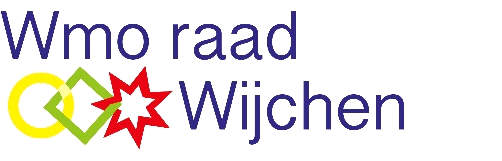 